2024 NB OPEN JUDO CHAMPIONSHIP 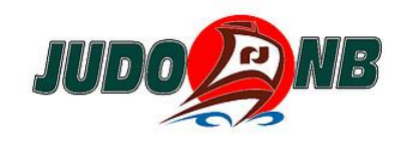 March 23, 2024Harry Miller Middle School 63 Hampton Road Rothesay NB E2E 5L6 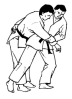 IN PARTNERSHIP WITH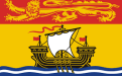 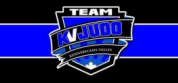 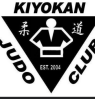 NB OPEN JUDO CHAMPIONSHIP                  Technical Package                      Saturday, March 23, 2024 / Samedi, le 23 mars 2024Host: Kiyokan and KV Judo ClubsPRE-REGISTRATION AND PAYMENT MUST BE RECEIVED BY March 9, 2024 at 5pm – All competitors must register through Trackie. No registrations will be accepted after March 9th at 5pm as draw sheets will be completed in advance of the tournamentFees are non-refundable.LA PRÉINSCRIPTION ET LE PAIEMENT DOIVENT ÊTRE REÇUS AVANT LE 9 mars 2024 a 17h – Tous les concurrents doivent s’inscrire via Trackie. Aucune inscription ne sera acceptée après 17h le 9 mars car les feuilles de tirage seront complétées avant le tournoi.Les frais ne sont pas remboursables.          Location/Lieu: Harry Miller Middle School 63 Hampton Road Rothesay, NB E2E 5L6 (Behind the rink in Rothesay) (Derrière la patinoire de Rothesay) Categories/Catégories: U14, U16, U18, U21, and Senior (age and weight categories as per Judo Canada categories) /(Catégories d'âge et de poids selon les catégories de Judo Canada)Official Weigh-In/Pesée officielle: Friday, March 22, 2024 from 7:00 pm – 9:00 pm or Saturday, March 23, 2024 from 7:00 am – 9:00 am Weigh ins will be conducted at the venue location.Vendredi le 22 mars 2024 de 19h à 21h ou Samedi le 23 mars 2024 de 7h à 9 h La pesée des athlètes sera effectuée à l'emplacement de la compétition. Organizing Committee can modify certain weight categories should there be too few athletes in a division or category.Le comité organisateur peut modifier certaines catégories de poids s’il y a trop peu d’athlètes dans une division ou une catégorie. Gi : You can wear a blue or white giGi : Vous pouvez porter un gi bleu ou blancOpening Ceremonies/Cérémonies d’ouverture: 10:00 am/10h     Competition to begin at 11:00 am. La compétition commence à 11h00 Fee/Frais: $50 ($25 for second category)   $50 ($25 additionnel pour une deuxième catégorie) Eligibility/Admissibilité: Competitors must be a member in good standing with their Provincial Association. Tous les compétiteurs doivent être membre de leur Association Provincial. Rules of the Tournament / Règlements du tournoi: As per Judo Canada standards Selon les standards de Judo Canada Canteen/Cantine: On Site / Sur placeAwards/Prix: Medals for 1st, 2nd and 3rd/ Médailles pour 1ière, 2èm et3ème                                                     Contact Person/ Personne contact:Jeff Porter                                                       (506) 343-3824                                                      h.j.porter@outlook.com Accommodations: There is no host hotel, but this is a list of several hotels within 20 minutes from the venue. Hébergement: Il n'y a pas d'hôtel d'accueil, mais voici une liste de plusieurs hôtels à moins de 20 minutes du lieu de la compétition. Amsterdam Inn: 114 Millennium Dr, Quispamsis, NB - Tel: 506-849-8050 Best Western Plus Hotel & Suites: 55 Major Brook Dr., Saint John - Tel: (506) 657-9966 Château Saint John: 369 Rockland Rd, Saint John - Tel: (506) 644-4444 Canada’s Best Value Inn: 10 Portland Street, Saint John – Tel: (506) 657-7320